                         REQUISITOS PARA HACER EFECTIVA LA MATRICULA PARA EL AÑO ESCOLAR 2021Presentar cedula de identidad Vigente Proceso académico   del presente año cerrado.No tener cancelación de matrícula. (Por motivos de faltas disciplinarias u otro)No Haber repetido curso en el mismo nivel, por segunda vez.Pago de mensualidad al día: Año completo. (Se recuerda a los apoderados que el plazo expira el 05 de dic año 2020)Haber devuelto los libros de préstamo solicitados a Biblioteca.Tener claro al momento de la matrícula los datos actualizados del alumno ‐ alumna (Nombre del apoderado, teléfono de contacto, etc.).Firmar pagaré de convenio por arancel del año escolar. Este pagaré deberá ser firmado por el responsable económico que se hará cargo del compromiso de pago, de lo contrario no se podrá realizar matrícula del alumno(a).Firmar recepción de documentos oficiales del colegio (Reglamento de evaluación y promoción escolar, Reglamento interno y manual de convivencia escolar, electividad de religión evangélica o católica)Sin otro particular:DIRECCION COLEGIO SAN CARLOS DE QUILICURA (Recortar la colilla y enviar a correo electrónico o presencial a Admisión)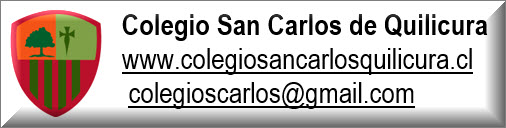 ACUSO RECIBO DE INFORMACIÓN.QUILICURA, Noviembre de 2020.‐Yo:   	RUN:  			 Apoderado del alumno (a):  		 Curso:   	 2020.He recibido la información necesaria y pertinente respecto de las fechas y los requisitos para el proceso de matrícula del año escolar 2021 por medio de comunicación escrita, por parte de la Dirección del Colegio.NOMBRE – FIRMA ‐RUT